СПЕЦИФИКАЦИЯ СУММАТИВНОГО ОЦЕНИВАНИЯ  ЗА 2 ЧЕТВЕРТЬОбзор суммативного оценивания за 2 четвертьПродолжительность - 40 минутКоличество заданий - 9Типы заданий:КО – задания, требующие краткого ответа;РО – задания, требующие развернутого ответа.Структура суммативного оценивания Данный вариант состоит из 9 заданий, включающих задания с кратким и развернутым ответами.Обучающийся при ответе на задания, требующие краткого ответа, должен заполнить пустые места в схемах, картосхемах словами. При ответе на вопросы, требующие развернутого ответа, обучающийся дает полный ответ и показывает логический порядок действий. В работе обучающегося оценивается его умение излагать свою точку зрения, географические знания.Характеристика заданий суммативного оценивания за 2 четверть Задания суммативного оценивания за  2 четверть по предмету «География»ВАРИАНТ 1Используя предложенную  схему (рис.1), объясните причину формирования и направления постоянных ветров. Дополните предложения.рис.1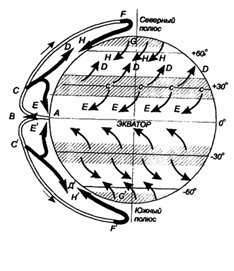 А. между северным тропиком и экватором  дуют ветры, которые называются ________В. Эти ветры в северном полушарии имеют  направление   _________С.  Эти ветры  дуют от северного тропика  к экватору потому, что ___________[4]2. Используя карты «Климатические пояса и области мира» и Климатическую карту  мира, сравните тропический климатический пояс Африки и Евразии. (а) Заполните таблицу.(b) Выделите главный климатообразующий фактор, определяющий схожесть климатических условий двух материков.                                                           [5]3. На основе предложенного описания определите, о чем идет речь. Используйте слова для отбора. А. _________может иметь тектоническое происхождение, располагаться в разломах и трещинах земной коры. В. _________ может брать свое начало в озерах или родниках, или в результате таяния ледников С. _______образуется в результате накопления и последующего преобразования твёрдых атмосферных осадков  при их положительном многолетнем балансе.
D. Основная масса _______ образуется вследствие просачивания с поверхности дождевых, талых и речных вод. 
Слова для отбора: болото, ледник, озеро, река, подземные воды.                    [4]4. Объясните, почему уровень воды в реке Иле поднимается в конце весны и остается высоким до середины лета?А. река Иле впадает в озеро БалхашВ. по объему воды Иле – третья река в республикеС. река Иле относится к снегово-ледниковому типу питанияD. сток реки Иле регулируется водохранилищемЕ. в стоке реки Иле значительная доля дождевых вод                                         [1]5. Используя климатическую карту Евразии, назовите:(а) основные климатообразующие факторы, влияющие на климат Западной Европы                                                                                                              [2](b) основные следствия влияния этих факторов                                               [2]6. В чем, по-вашему, смысл слов Шарля-Луи де Монтескье «Власть климата сильнее всех властей» применительно к территории Казахстана?Результат   ваших размышлений представьте в форме 3-минутного  эссе.А. Я вижу  смысл слов Ш. Монтескье в том, что ___________________________________________________________В. Я считаю проявлением положительного влияния климата на жизнь и хозяйственную деятельность в нашей Республике то, что ____________________________________________________________________, потому что__________________________________________________________С. Я считаю проявлением отрицательного влияния климата на жизнь и хозяйственную деятельность в нашей Республике то, что ____________________________________________________________________, потому что  ______________________________________________________[3]7. (а) примером негативного влияния человека на атмосферу и климат является изображение под номером     _________                                                           [1]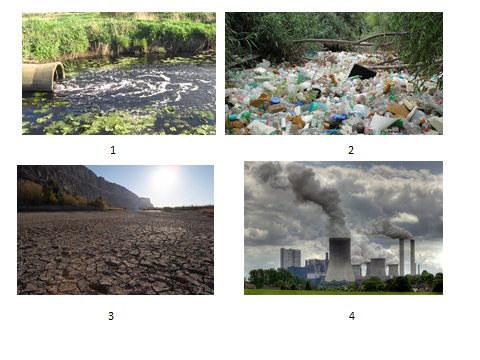 (b) Как, по-вашему, можно решить проблему негативного влияния человека  на атмосферу и климат?                                                                                          [1]8. (а)	Назовите 2 причины ухудшения экологического состояния водных ресурсов Казахстана1	причина   	…………………………2	причина   	………………………… (b)	Предложите пути решения данных проблем.1____________________________________________________2_____________________________________________________                                                                                                                          [4]
 9. Прочитайте текст и предложите не менее 3 вариантов, как, по-вашему, можно избежать катастрофические последствия селя. 
«Одним из проявлений водных стихийных бедствий является сход селя. В Республике Казахстан насчитывается свыше 900 активных селевых бассейнов, где с 1841 г. было зарегистрировано 800 селепроявлений, в том числе более 10 катастрофических. Ответственными органами проводятся  различные мероприятия, направленные на предотвращение катастрофических последствий схода селя»
Избежать катастрофических последствий схода селя можно, если: 1 _________________________________________2 __________________________________________3 __________________________________________[3]Задания суммативного оценивания за  2 четверть по предмету «География»ВАРИАНТ 2Используя предложенную  схему (рис.1), объясните причину формирования и направления постоянных ветров. Дополните предложения.рис.1А. между северным полюсом и умеренными широтами  дуют ветры, которые называются ________В. Эти ветры в северном полушарии имеют  направление   _________С.  Эти ветры  дуют от северного полюса  в умеренные широты потому, что _______________________________________________________________[4]2. Используя карты «Климатические пояса и области мира» и Климатическую карту  мира, сравните умеренный климатический пояс Северной Америки и Южной Америки(а) Заполните таблицу.(b) Выделите главный климатообразующий фактор, определяющий различия и сходства  климатических условий двух материков.                                                           [5]3. На основе предложенного описания определите, о чем идет речь. Используйте слова для отбора. А. Некоторые ________ образуются высоко в горах, когда начинает идти дождь или таять снег и ледВ. Вода в _______ собирается из впадающих рек и ручьев, осадков, подземных вод.С. ________ образуются на плоских участках с неглубоким дренажом или в понижениях с замедленным стоком.D. Общим условием образования __________ является сочетание низких температур воздуха с большим количеством твёрдых атмосферных осадков
Слова для отбора: болото, ледник, озеро, река, подземные воды.           [4]                                4. Объясните, почему уровень воды в реке Сырдарья имеет весенне-летнее половодье?А. река Сырдарья впадает в озеро АралВ. по объему воды Сырдарья – лидер в республикеС. река Сырдарья относится  преимущественно к  снегово-дождевому типу питанияD. сток реки Иле регулируется водохранилищемЕ. в стоке реки Иле значительная доля ледниковых вод                               [1]5. Используя климатическую карту Южной Америки, назовите:(а) основные климатообразующие факторы, влияющие на климат Западной части материка                                                                                               [2](b) основные следствия влияния этих факторов                                               [2]6. В чем, по-вашему, смысл слов Шарля-Луи де Монтескье «Власть климата сильнее всех властей» применительно к территории Казахстана?Результат   ваших размышлений представьте в форме 3-минутного  эссе.А. Я вижу  смысл слов Ш. Монтескье в том, что ___________________________________________________________В. Я считаю проявлением положительного влияния климата на жизнь и хозяйственную деятельность в нашей Республике то, что ____________________________________________________________________, потому что__________________________________________________________С. Я считаю проявлением отрицательного влияния климата на жизнь и хозяйственную деятельность в нашей Республике то, что ____________________________________________________________________, потому что  ______________________________________________________[3]7. (а) примером негативного влияния человека на атмосферу и климат является изображение под номером     _________                                                   [1]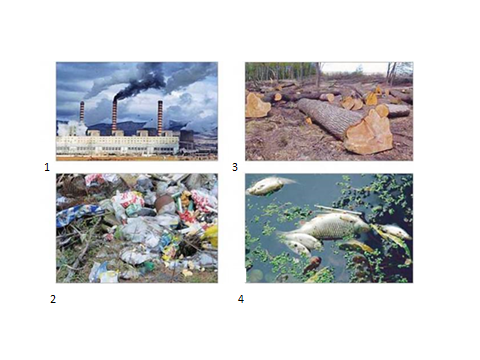 (b) Как, по-вашему, можно решить проблему негативного влияния человека  на атмосферу и климат?                                                                                [1]8. (а)	Назовите 2 причины ухудшения экологического состояния водных ресурсов Казахстана1	причина   	…………………………2	причина   	………………………… (b)	Предложите пути решения данных проблем.1____________________________________________________2_____________________________________________________                                                                                                                          [4]
 9. Прочитайте текст и предложите не менее 3 вариантов, как, по-вашему, можно избежать катастрофические последствия селя. 
«Одним из проявлений водных стихийных бедствий является сход селя. В Республике Казахстан насчитывается свыше 900 активных селевых бассейнов, где с 1841 г. было зарегистрировано 800 селепроявлений, в том числе более 10 катастрофических. Ответственными органами проводятся  различные мероприятия, направленные на предотвращение катастрофических последствий схода селя»
Избежать катастрофических последствий схода селя можно, если: 1 _________________________________________2 __________________________________________3 __________________________________________[3]Схема выставления балловhttp://myzooplanet.ru/ekologiya-ryib-knigi/tsirkulyatsiya-vodyi-mirovom-12659.htmlhttps://ecoportal.info/ekologicheskie-problemy-rek/Раздел/
ПодразделПроверяемая цельУровень мыслительных навыковКол. заданий*№  задания*Тип задания*Время на выполнение, мин*Балл*Балл за разделФизическая география/
Атмосфеа8.3.2.1	Анализирует	климатообразующие факторыНавыки высокогопорядка15КО6418Физическая география/
Атмосфеа8.3.2.2 На основе анализа объясняет глобальную циркуляцию атмосферыПрименение11КО5418Физическая география/
Атмосфеа8.3.2.4 Сравнивает сходные климатическиепояса, расположенные на разных материкахПрименение12КО5518Физическая география/
Атмосфеа8.3.2.5 C дополнительным охватом местного компонента оценивает влияние климата нажизнь и хозяйственную деятельность человечестваНавыки высокого порядка16РО4318Физическая география/
Атмосфеа8.3.2.6 Группирует негативное влияние человеческой деятельности на атмосферу иклимат и предлагает пути их решения  
Навыки высокого порядка 17РО4218Физическая география/
Гидросфера8.3.3.1 Определяет формирование вод сушиПрименение13КО5412Физическая география/
Гидросфера8.3.3.4 С дополнительным охватом казахстанского компонента объясняетгидрологический режим рекПрименение14КО1112Физическая география/
Гидросфера8.3.3.6 С дополнительным охватом местного компонента предлагает пути решения экологических проблем вод суши на основеих классификацииНавыки высокого порядка18РО5412Физическая география/
Гидросфера8.3.3.7 На основе местного компонента предлагает пути предупреждения водных стихийных бедствийНавыки высокого порядка19РО5312Итого9403030Примечание: * - разделы, в которые можно вносить измененияПримечание: * - разделы, в которые можно вносить измененияПримечание: * - разделы, в которые можно вносить измененияПримечание: * - разделы, в которые можно вносить измененияПримечание: * - разделы, в которые можно вносить измененияПримечание: * - разделы, в которые можно вносить измененияПримечание: * - разделы, в которые можно вносить измененияПримечание: * - разделы, в которые можно вносить измененияПримечание: * - разделы, в которые можно вносить измененияПоказатели для сравненияТропический поясТропический поясПоказатели для сравненияАфрикаЕвразияВ какой части материка расположен климатический пояс Средняя температура января 0 ССредняя температура июля 0 ССреднегодовое количество осадков, мм. Показатели для сравненияУмеренный поясУмеренный поясПоказатели для сравненияСеверная АмерикаЮжная АмерикаВ какой части материка расположен климатический пояс Средняя температура января 0 ССредняя температура июля 0 ССреднегодовое количество осадков, мм. №ответыбаллдополнительная информация1А. ПассатыВ. Северо-восточноеС. над северным тропиком область высокого давления, над экватором область низкого давления. Воздух движется из области высокого давления в область низкого давления  1
1
2 принимаются другие ответы, раскрывающие содержание вопроса2b. Географическое положение111113А. ОзероВ. РекаС. ЛедникD. Подземные воды1111по одному  баллу за каждый правильный ответ4С – река Иле относится к снегово-ледниковому типу питания15(а) постоянные (западные) ветры, теплые течения(b) большее количество атмосферных осадков, более высокие зимние температуры воздуха22принимаются другие ответы, раскрывающие содержание вопроса6А. Климатические условия влияют на жизнь и хозяйственную деятельность человекаВ. Для территории Казахстана  характерно большое количество солнечного света и тепла, потому что от этого зависит большая продолжительность вегетационного периода у растенийС. Часто бывает засуха, в результате чего высыхает почва и гибнут растения 111принимаются другие ответы, раскрывающие содержание вопросаответа7(а) изображение под номером 4(b) строительство очистных сооружений11принимаются другие ответы, раскрывающие содержание вопросаответа8(а) 1- загрязнение водоемов промышленными предприятиями в результате сброса сточных вод;2- бытовое загрязнение водоемов(b)1- строительство очистных сооружений;2 – соблюдение санитарных норм и правил поведения в природе1111принимаются другие ответы, раскрывающие содержание вопросаответа91 – четкая работа информационной службы по оповещению населения;
2 – строительство противоселевых дамб и плотин;3 – снижение уровня горных озер111принимаются другие ответы, раскрывающие содержание вопросаответа	всего баллов	всего баллов30